DETRAN/AM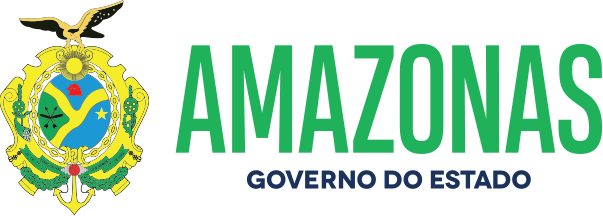 ESPÉCIE: Edital de Notificação de Imposição de Penalidade Nº 20/2022. O DETRAN/AM, fundamentado no caput do art. 282 da Lei 9.503, de 23.09.97, consubstanciado com a Resolução 619/16 do CONTRAN e no princípio constitucional do contraditório da CF; Considerando as reiteradas tentativas de entrega de Notificações de Imposição de Penalidade por infração de trânsito por meio postal; NOTIFICA que foram lavradas autuações cometidas pelos veículos de propriedade dos abaixo relacionados, facultando a efetivar Recurso em 1ª instância na JARI no prazo de quinze dias, a contar da data da publicação do presente edital, podendo ser adquirido o formulário para Recurso no site do DETRAN/AM. Da decisão da JARI caberá Recurso em 2ª instância junto ao CETRAN/AM na forma do art. 288/289 do CTB.Manaus, 21 de Fevereiro de 2022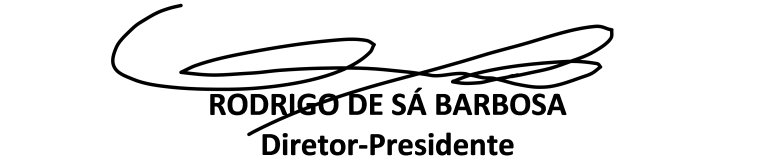 NºPlacaNº do AutoCódigo daInfraçãoData daAutuaçãoData do Recurso1 PHZ-6J90TD-00226603 658-0/0 10/11/21 23/03/222 PHJ-1D88TD-00224555 659-9/2 13/11/21 23/03/223 NOR-1450TD-00226726 703-0/1 13/11/21 23/03/224 OAG-7988TD-00213870 520-7/0 03/11/21 23/03/225 PHM-7388AI-00380061 703-0/1 18/11/21 23/03/226 QZL-6D07TD-00219355 734-0/0 09/11/21 23/03/227 PHP-9J84TD-00226822 703-0/1 10/11/21 23/03/228 JXX-0479TD-00229714 664-5/0 01/12/21 23/03/229 JXX-0479TD-00229715 676-9/0 01/12/21 23/03/2210 NSP-4533TD-00229827 703-0/1 02/12/21 23/03/2211 NOW-2348TD-00181391 670-0/0 02/12/21 23/03/2212 OAD-6714TD-00227930 655-6/1 03/12/21 23/03/2213 PHB-4201TD-00216793 659-9/2 04/12/21 23/03/2214 LTL-5E90TD-00210630 658-0/0 06/12/21 23/03/2215 PHQ-2F99TD-00229452 659-9/2 06/12/21 23/03/2216 PHY-5F53TD-00229867 703-0/1 06/12/21 23/03/2217 OAG-5F24TD-00220687 721-8/0 17/11/21 23/03/2218 NOX-5822TD-00219390 659-9/2 17/11/21 23/03/2219 JWP-7672TD-00226641 659-9/2 18/11/21 23/03/2220 JWT-5784TD-00210085 659-9/2 19/11/21 23/03/2221 JXO-1921TD-00222914 511-8/0 21/11/21 23/03/2222 PHK-6J94AI-00380060 703-0/1 18/11/21 23/03/2223 JXV-3I38TD-00225700 663-7/1 22/11/21 23/03/2224 JWK-5130TD-00222336 676-9/0 23/11/21 23/03/2225 JXD-1431TD-00226206 703-0/1 27/11/21 23/03/2226 QZW-1D78TD-00227002 659-9/2 08/12/21 23/03/2227 JWW-6505TD-00229961 659-9/2 08/12/21 23/03/2228 KJY-7180TD-00223908 501-0/0 10/12/21 23/03/2229 KJY-7180TD-00223909 511-8/0 10/12/21 23/03/2230 OAE-3494TD-00223912 659-9/2 10/12/21 23/03/2231 MUW-6827TD-00226505 663-7/2 10/11/21 23/03/2232 OAD-3394TD-00229476 682-3/1 11/12/21 23/03/2233 JXN-1717TD-00230943 660-2/0 11/12/21 23/03/2234 PHH-7586TD-00229494 520-7/0 12/12/21 23/03/2235 PHR-1G24TD-00227842 703-0/1 12/12/21 23/03/2236 NOO-3I50TD-00222055 685-8/0 12/12/21 23/03/2237 OAH-8915TD-00222068 703-0/1 13/12/21 23/03/2238 QZP-6H07TD-00221972 659-9/2 13/12/21 23/03/2239 JWF-7021AI-00380255 661-0/2 05/12/21 23/03/2240 JWF-7021AI-00380256 502-9/2 05/12/21 23/03/2241 QZU-6B16TD-00216753 663-7/1 24/11/21 23/03/2242 QZU-6B16TD-00216754 583-5/0 24/11/21 23/03/2243 OAF-9031TD-00226666 734-0/0 24/11/21 23/03/2244 QZJ-0D06TD-00227732 703-0/1 24/11/21 23/03/2245 NOO-4960TD-00210097 504-5/0 01/12/21 23/03/2246 OAH-3723TD-00225456 685-8/0 13/12/21 23/03/2247 JXX-0479TD-00227009 676-9/0 14/12/21 23/03/2248 PHC-0780TD-00227995 659-9/2 15/12/21 23/03/2249 JWT-7268TD-00224756 518-5/2 16/12/21 23/03/2250 JWR-9413TD-00221154 659-9/2 17/12/21 23/03/2251 JWR-9413TD-00221155 501-0/0 17/12/21 23/03/2252 NPA-9C58TD-00229241 659-9/2 30/11/21 23/03/2253 QZG-8E87TD-00229242 659-9/2 02/12/21 23/03/2254 OAH-5186TD-00227800 703-0/1 28/11/21 23/03/2255 PHN-4248TD-00229812 703-0/1 28/11/21 23/03/2256 NOJ-7498TD-00228787 663-7/1 02/12/21 23/03/2257 NOJ-7498TD-00228788 665-3/1 02/12/21 23/03/2258 NOJ-7498TD-00228789 672-6/1 02/12/21 23/03/2259 NOJ-7498TD-00228790 640-8/0 02/12/21 23/03/2260 NOJ-7498TD-00228792 659-9/2 02/12/21 23/03/2261 PHK-3053TD-00229930 501-0/0 03/12/21 23/03/2262 PHG-8520TD-00227434 703-0/1 05/12/21 23/03/2263 QOU-3H88TD-00229411 659-9/2 29/11/21 23/03/2264 OAO-5267TD-00229425 721-8/0 02/12/21 23/03/2265 QZS-8C36TD-00229438 501-0/0 02/12/21 23/03/2266 QZS-8C36TD-00229440 663-7/1 02/12/21 23/03/2267 NOL-5199TD-00229926 659-9/2 03/12/21 23/03/2268 NOL-5199TD-00229927 501-0/0 03/12/21 23/03/2269 QZB-3F23TD-00227821 703-0/1 04/12/21 23/03/2270 PHS-0B47TD-00227822 659-9/2 05/12/21 23/03/2271 PHS-0B47TD-00227823 501-0/0 05/12/21 23/03/2272 PHQ-5219TD-00224924 659-9/2 05/12/21 23/03/2273 CYJ-8150TD-00229538 501-0/0 05/12/21 23/03/2274 CYJ-8150TD-00229539 511-8/0 05/12/21 23/03/2275 PHW-8E24TD-00222960 703-0/1 05/12/21 23/03/2276 NPB-7250TD-00225582 734-0/0 06/12/21 23/03/2277 PHD-6899TD-00227951 659-9/2 08/12/21 23/03/2278 JWM-8676TD-00224645 518-5/1 17/12/21 23/03/2279 PHG-6370TD-00230661 763-3/1 18/12/21 23/03/2280 QZB-4D07TD-00230664 703-0/1 18/12/21 23/03/2281 NOJ-9361TD-00230666 703-0/1 18/12/21 23/03/2282 QZS-4H08TD-00181378 667-0/0 22/11/21 23/03/2283 QZX-1B27TD-00225134 663-7/1 18/12/21 23/03/2284 PHX-6A13TD-00231802 703-0/1 18/12/21 23/03/2285 OXM-3181TD-00231805 703-0/1 18/12/21 23/03/2286 PHH-7E30TD-00229129 516-9/1 19/12/21 23/03/2287 PHQ-2F99TD-00215493 518-5/2 19/12/21 23/03/2288 OAO-2841TD-00230216 516-9/1 19/12/21 23/03/2289 JXW-8138TD-00228775 501-0/0 02/12/21 23/03/2290 OAL-6479TD-00221160 659-9/2 21/12/21 23/03/2291 OAO-7056TD-00228225 663-7/2 22/12/21 23/03/2292 PHJ-5C41TD-00230516 734-0/0 22/12/21 23/03/2293 OAB-3215TD-00231826 703-0/1 22/12/21 23/03/2294 NOQ-6867TD-00228991 664-5/0 23/12/21 23/03/2295 PHE-6356TD-00151367 757-9/0 26/02/20 23/03/2296 PHD-2G78TD-00220711 516-9/1 03/10/21 23/03/2297 JXG-7002TD-00227320 659-9/2 20/11/21 23/03/2298 NAL-7935TD-00219288 672-6/1 24/11/21 23/03/2299 NOQ-6184TD-00221176 734-0/0 24/12/21 23/03/22100 PHK-8342TD-00221184 501-0/0 24/12/21 23/03/22101 NOP-0455TD-00232176 667-0/0 24/12/21 23/03/22102 NOL-4405TD-00224648 659-9/2 24/12/21 23/03/22103 NOL-4405TD-00224649 703-0/1 24/12/21 23/03/22104 PHB-2576TD-00231742 501-0/0 25/12/21 23/03/22105 PHB-2576TD-00231743 511-8/0 25/12/21 23/03/22106 NOW-1630TD-00231214 659-9/2 25/12/21 23/03/22107 OAC-9633TD-00231848 703-0/1 26/12/21 23/03/22108 NOS-2387TD-00231875 703-0/1 26/12/21 23/03/22109 NOV-7486TD-00231896 703-0/1 26/12/21 23/03/22110 JXV-7509TD-00228315 659-9/2 26/12/21 23/03/22111 JWX-2535TD-00224781 583-5/0 27/12/21 23/03/22112 NPB-0437TD-00224672 518-5/1 28/12/21 23/03/22113 NOU-0043TD-00228085 696-3/0 29/12/21 23/03/22114 PHG-6808TD-00221981 659-9/2 29/12/21 23/03/22115 OAG-9716TD-00224680 736-6/1 29/12/21 23/03/22116 OAG-9716TD-00224681 520-7/0 29/12/21 23/03/22117 OAG-9716TD-00224682 734-0/0 29/12/21 23/03/22118 PHK-1J97TD-00230839 663-7/1 30/12/21 23/03/22119 OAA-9563AI-00379135 703-0/1 19/12/21 23/03/22120 PHR-1H10TD-00230842 659-9/2 30/12/21 23/03/22121 JWS-1079TD-00224407 607-6/0 19/12/21 23/03/22